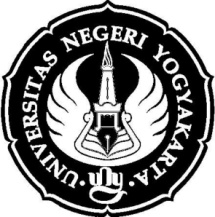 LAPORAN HASIL KERJA KKN-PPLJURUSAN PENDIDIKAN FISIKATAHUN 2013Universitas Negeri Yogyakarta NOMOR LOKASI			: 20401146NAMA SEKOLAH/LEMBAGA	: SMA Negeri 1 Godean									ALAMAT SEKOLAH/LEMBAGA	: Jalan Sidokarto No.5 , Sidokarto, Godean, Sleman																						Godean, 19 September 2013											Mengetahui,F03Kelompok MahasiswaNo.Nama KegiatanHasil Kuantitatif/KualitatifSerapan Dana (Dalam Rupiah)Serapan Dana (Dalam Rupiah)Serapan Dana (Dalam Rupiah)Serapan Dana (Dalam Rupiah)Serapan Dana (Dalam Rupiah)No.Nama KegiatanHasil Kuantitatif/KualitatifSwadaya/Sekolah/LembagaMahasiswaPemkabSponsor/Lembaga lainnyaJumlah1Pengadaan bola basketTerdapat satu buah bola b asketRp. 125.000,00Rp. 125.000,002Pengadaan bola futsalTerdapat satu buah bola futsalRp. 85.000,00Rp. 85.000,003Pengadaan bola kecil (tenis)Terdapat 10 buah bola tenisRp. 15.000,00Rp.15.000,004Pengadaan Tongkat pemukulTerdapat 2 buah tongkat pemukulRp. 20.000,00Rp. 20.000,005Pengadaan KUNTerdapat 12 buah KUNRp. 40.000,00Rp. 40.000,006Pembuatan perangkat pembelajaranRPP, Silabus, Daftar Hadir, Daftar Nilai, Soal Ulangan, Program Tahunan, Program Semester, Program dan Pelaksanan MingguanRp. 30.000, 00Rp. 30.000, 007Pembuatan soal uji kompetensi serta penggandaannyaLembar Kegiatan Siswa (LKS), soal-soal ulangan harian Rp. 25.000, 00Rp. 25.000, 008Membuat laporan individu KKN-PPL serta PenggandaannyaLaporan KKN-PPL sebanyak 2 eksemplarRp. 100.000, 00Rp. 100.000, 00Rp. 440.000, 00Kepala SekolahSMA Negeri 1 GodeanDrs.H.Shobariman, M.Pd          NIP.19631207 1990031005	Guru Pembimbing PPLYanuar Fandi T, S.Pd                   NIP.PraktikanBayu Nugroho PutroNIM. 10601244106